Тест на знание программы «Photoshop» по дисциплине «Обработка отраслевой информации» для специальности 080802 группы И-211. Графика, представленная совокупностью точек называется:А) растровойБ) векторнойВ) фрактальнойГ) трехмерной2. Выберите расширение графического файлаА).doc В). jpg Г).exe 
Е).bak3. Графика, представленная линиями и окружностями, называется:А) растровойБ) векторнойВ) фрактальнойГ) трехмерной4. С помощью какого инструмента или команды осуществляется обрезка изображений?А) прямоугольное выделениеБ) кадрированиеВ) перемещениеГ) инверсия5. Для какой цели используется палитра "Навигатор"?А) для перемещения отдельных слоев по плоскости графического изображенияБ) для масштабирования изображенияВ) для перемещения и масштабирования изображения на рабочем столе6. Как добавить новые палитры на рабочий стол программы?А) с помощью вкладки «Окно»Б) с помощью вкладки «Просмотр»В) с помощью вкладки «Слои»7. Какое назначение инструмента "Штамп"?А) для удаления отдельных фрагментов изображения Б) для клонирования отдельных фрагментов изображенияВ) для перемещения отдельных фрагментов изображения8. Для чего в Photoshop применяются фильтры? А) для нанесения различных художественных эффектовБ) для улучшения яркости изображенийВ) для улучшения контрастности изображений9. Командой Shift+Ctrl+UА) обесцвечивают изображениеБ) фото станет белымВ) фото станет чернымГ) создается дубликат изображения10. Какими клавишами можно увеличить уменьшить размер кисти?А) > <Б) { }В) [  ]Г) (  )11. Каким инструментом можно копировать пиксели из одной части фотографии в другую?А) Инструментом «Штамп»Б) Инструментом «Волшебная палочка»В) Инструментом «Быстрое выделение»Г) Все верно 12. Удерживая какую кнопку можно проводить прямые линии с помощью инструмента Кисть?А) TabБ) ShiftВ) CtrlГ) Alt13. Какой это инструмент? 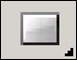 А) прямоугольникБ) градиентВ) прямоугольное выделениеГ) инструмент «Рамка»14. Какой это инструмент? 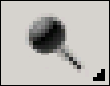 А) круглая кистьБ) ластикВ) затемнительГ) осветлитель15. Какое расширение файлов является в Adobe Photoshop основным?А) psdБ) epsВ) gifГ) jpeg16. Какой это инструмент? 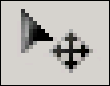 А) раскройкаБ) кадрированиеВ) перемещениеГ) фрагмент17. Как называется инструмент, позволяющий залить изображение двумя плавно перетекающими друг в друга цветами?А) градиентБ) заливкаВ) банка краскиГ) узор